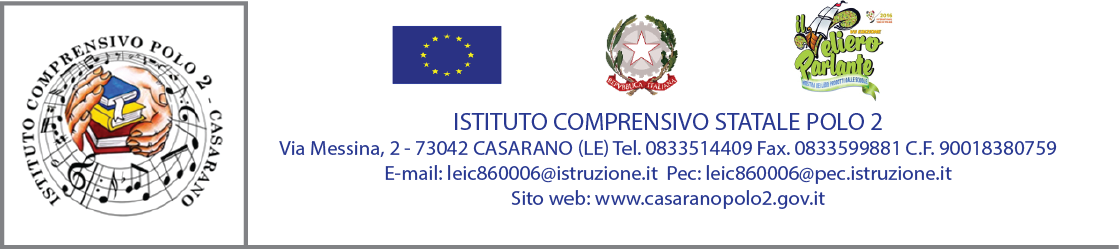 I richiedenti inoltre assicurano :di aver acquisito il CONSENSO SCRITTO degli esercenti la potestà familiare e di averliadeguatamente informati circa gli scopi e le modalità di svolgimento dell'iniziativa;di aver predisposto ogni accorgimento per garantire la sicurezza e l'incolumità degli alunni;di accertarsi che tutti gli accompagnatori non docenti siano regolarmente autorizzati;di garantire, assumendone formale impegno, una attenta e assidua vigilanza degli alunni inogni momento della visita;di informare, a visita conclusa, il Capo d'Istituto degli eventuali inconvenienti verificatisinel corso della visita;di aver compilato e consegnato i modelli di competenza .Casarano  li _______________________FIRME DEI DOCENTI ACCOMPAGNATORI:SCUOLA________________________SCUOLA________________________SCUOLA________________________SCUOLA________________________SCUOLA________________________SCUOLA________________________SCUOLA________________________SCUOLA________________________SCUOLA________________________AL DIRIGENTE SCOLASTICOIstituto Comprensivo polo 2 CasaranoAL DIRIGENTE SCOLASTICOIstituto Comprensivo polo 2 CasaranoAL DIRIGENTE SCOLASTICOIstituto Comprensivo polo 2 CasaranoAL DIRIGENTE SCOLASTICOIstituto Comprensivo polo 2 CasaranoOGGETTO: VISITA GUIDATA/VIAGGIO D’ISTRUZIONE con uso di mezzi di trasporto.OGGETTO: VISITA GUIDATA/VIAGGIO D’ISTRUZIONE con uso di mezzi di trasporto.OGGETTO: VISITA GUIDATA/VIAGGIO D’ISTRUZIONE con uso di mezzi di trasporto.OGGETTO: VISITA GUIDATA/VIAGGIO D’ISTRUZIONE con uso di mezzi di trasporto.OGGETTO: VISITA GUIDATA/VIAGGIO D’ISTRUZIONE con uso di mezzi di trasporto.OGGETTO: VISITA GUIDATA/VIAGGIO D’ISTRUZIONE con uso di mezzi di trasporto.OGGETTO: VISITA GUIDATA/VIAGGIO D’ISTRUZIONE con uso di mezzi di trasporto.OGGETTO: VISITA GUIDATA/VIAGGIO D’ISTRUZIONE con uso di mezzi di trasporto.OGGETTO: VISITA GUIDATA/VIAGGIO D’ISTRUZIONE con uso di mezzi di trasporto.OGGETTO: VISITA GUIDATA/VIAGGIO D’ISTRUZIONE con uso di mezzi di trasporto.OGGETTO: VISITA GUIDATA/VIAGGIO D’ISTRUZIONE con uso di mezzi di trasporto.OGGETTO: VISITA GUIDATA/VIAGGIO D’ISTRUZIONE con uso di mezzi di trasporto.OGGETTO: VISITA GUIDATA/VIAGGIO D’ISTRUZIONE con uso di mezzi di trasporto.OGGETTO: VISITA GUIDATA/VIAGGIO D’ISTRUZIONE con uso di mezzi di trasporto.OGGETTO: VISITA GUIDATA/VIAGGIO D’ISTRUZIONE con uso di mezzi di trasporto.OGGETTO: VISITA GUIDATA/VIAGGIO D’ISTRUZIONE con uso di mezzi di trasporto.OGGETTO: VISITA GUIDATA/VIAGGIO D’ISTRUZIONE con uso di mezzi di trasporto.OGGETTO: VISITA GUIDATA/VIAGGIO D’ISTRUZIONE con uso di mezzi di trasporto.OGGETTO: VISITA GUIDATA/VIAGGIO D’ISTRUZIONE con uso di mezzi di trasporto.OGGETTO: VISITA GUIDATA/VIAGGIO D’ISTRUZIONE con uso di mezzi di trasporto.OGGETTO: VISITA GUIDATA/VIAGGIO D’ISTRUZIONE con uso di mezzi di trasporto.OGGETTO: VISITA GUIDATA/VIAGGIO D’ISTRUZIONE con uso di mezzi di trasporto.OGGETTO: VISITA GUIDATA/VIAGGIO D’ISTRUZIONE con uso di mezzi di trasporto.OGGETTO: VISITA GUIDATA/VIAGGIO D’ISTRUZIONE con uso di mezzi di trasporto.OGGETTO: VISITA GUIDATA/VIAGGIO D’ISTRUZIONE con uso di mezzi di trasporto.OGGETTO: VISITA GUIDATA/VIAGGIO D’ISTRUZIONE con uso di mezzi di trasporto.RICHIESTA DI AUTORIZZAZIONERICHIESTA DI AUTORIZZAZIONERICHIESTA DI AUTORIZZAZIONERICHIESTA DI AUTORIZZAZIONERICHIESTA DI AUTORIZZAZIONERICHIESTA DI AUTORIZZAZIONERICHIESTA DI AUTORIZZAZIONERICHIESTA DI AUTORIZZAZIONERICHIESTA DI AUTORIZZAZIONERICHIESTA DI AUTORIZZAZIONERICHIESTA DI AUTORIZZAZIONERICHIESTA DI AUTORIZZAZIONERICHIESTA DI AUTORIZZAZIONERICHIESTA DI AUTORIZZAZIONERICHIESTA DI AUTORIZZAZIONERICHIESTA DI AUTORIZZAZIONERICHIESTA DI AUTORIZZAZIONERICHIESTA DI AUTORIZZAZIONERICHIESTA DI AUTORIZZAZIONERICHIESTA DI AUTORIZZAZIONERICHIESTA DI AUTORIZZAZIONERICHIESTA DI AUTORIZZAZIONERICHIESTA DI AUTORIZZAZIONERICHIESTA DI AUTORIZZAZIONERICHIESTA DI AUTORIZZAZIONERICHIESTA DI AUTORIZZAZIONEI sottoscritti insegnanti, in servizio nel plesso diI sottoscritti insegnanti, in servizio nel plesso diI sottoscritti insegnanti, in servizio nel plesso diI sottoscritti insegnanti, in servizio nel plesso diI sottoscritti insegnanti, in servizio nel plesso diI sottoscritti insegnanti, in servizio nel plesso diI sottoscritti insegnanti, in servizio nel plesso diI sottoscritti insegnanti, in servizio nel plesso diI sottoscritti insegnanti, in servizio nel plesso diI sottoscritti insegnanti, in servizio nel plesso diI sottoscritti insegnanti, in servizio nel plesso diI sottoscritti insegnanti, in servizio nel plesso dichiedono l'autorizzazione ad effettuare:chiedono l'autorizzazione ad effettuare:chiedono l'autorizzazione ad effettuare:chiedono l'autorizzazione ad effettuare:chiedono l'autorizzazione ad effettuare:chiedono l'autorizzazione ad effettuare:chiedono l'autorizzazione ad effettuare:□  la visita guidata□  il viaggio d’istruzione□  la visita guidata□  il viaggio d’istruzione□  la visita guidata□  il viaggio d’istruzione□  la visita guidata□  il viaggio d’istruzione□  la visita guidata□  il viaggio d’istruzione□  la visita guidata□  il viaggio d’istruzione□  la visita guidata□  il viaggio d’istruzione□  la visita guidata□  il viaggio d’istruzione□  la visita guidata□  il viaggio d’istruzione□  la visita guidata□  il viaggio d’istruzione□  la visita guidata□  il viaggio d’istruzione□  la visita guidata□  il viaggio d’istruzione□  la visita guidata□  il viaggio d’istruzionedi seguito descritta.di seguito descritta.di seguito descritta.di seguito descritta.di seguito descritta.di seguito descritta.di seguito descritta.di seguito descritta.di seguito descritta.di seguito descritta.di seguito descritta.di seguito descritta.di seguito descritta.di seguito descritta.Meta della gitaMeta della gitaMeta della gitaMeta della gitaMeta della gitaMeta della gitaMeta della gitaMeta della gitaMeta della gitaMeta della gitaMeta della gitaMeta della gitaMeta della gitaMeta della gitadataclassi interessateclassi interessateclassi interessateclassi interessateclassi interessateclassi interessateclassi interessateclassi interessatemezzo/i di trasporto che si intende utilizzaremezzo/i di trasporto che si intende utilizzaremezzo/i di trasporto che si intende utilizzaremezzo/i di trasporto che si intende utilizzaremezzo/i di trasporto che si intende utilizzaremezzo/i di trasporto che si intende utilizzaremezzo/i di trasporto che si intende utilizzaremezzo/i di trasporto che si intende utilizzaremezzo/i di trasporto che si intende utilizzaremezzo/i di trasporto che si intende utilizzarepartenza dalla scuola alle orepartenza dalla scuola alle orepartenza dalla scuola alle orepartenza dalla scuola alle orerientro orerientro orerientro orerientro orerientro oreProgramma dettagliato dell'uscita (percorsi di andata e ritorno, orari, soste, visite, ecc.):Programma dettagliato dell'uscita (percorsi di andata e ritorno, orari, soste, visite, ecc.):Programma dettagliato dell'uscita (percorsi di andata e ritorno, orari, soste, visite, ecc.):Programma dettagliato dell'uscita (percorsi di andata e ritorno, orari, soste, visite, ecc.):Programma dettagliato dell'uscita (percorsi di andata e ritorno, orari, soste, visite, ecc.):Programma dettagliato dell'uscita (percorsi di andata e ritorno, orari, soste, visite, ecc.):Programma dettagliato dell'uscita (percorsi di andata e ritorno, orari, soste, visite, ecc.):Programma dettagliato dell'uscita (percorsi di andata e ritorno, orari, soste, visite, ecc.):Programma dettagliato dell'uscita (percorsi di andata e ritorno, orari, soste, visite, ecc.):Programma dettagliato dell'uscita (percorsi di andata e ritorno, orari, soste, visite, ecc.):Programma dettagliato dell'uscita (percorsi di andata e ritorno, orari, soste, visite, ecc.):Programma dettagliato dell'uscita (percorsi di andata e ritorno, orari, soste, visite, ecc.):Programma dettagliato dell'uscita (percorsi di andata e ritorno, orari, soste, visite, ecc.):Programma dettagliato dell'uscita (percorsi di andata e ritorno, orari, soste, visite, ecc.):Programma dettagliato dell'uscita (percorsi di andata e ritorno, orari, soste, visite, ecc.):Programma dettagliato dell'uscita (percorsi di andata e ritorno, orari, soste, visite, ecc.):Programma dettagliato dell'uscita (percorsi di andata e ritorno, orari, soste, visite, ecc.):Programma dettagliato dell'uscita (percorsi di andata e ritorno, orari, soste, visite, ecc.):Programma dettagliato dell'uscita (percorsi di andata e ritorno, orari, soste, visite, ecc.):Programma dettagliato dell'uscita (percorsi di andata e ritorno, orari, soste, visite, ecc.):Programma dettagliato dell'uscita (percorsi di andata e ritorno, orari, soste, visite, ecc.):Programma dettagliato dell'uscita (percorsi di andata e ritorno, orari, soste, visite, ecc.):Programma dettagliato dell'uscita (percorsi di andata e ritorno, orari, soste, visite, ecc.):Programma dettagliato dell'uscita (percorsi di andata e ritorno, orari, soste, visite, ecc.):Programma dettagliato dell'uscita (percorsi di andata e ritorno, orari, soste, visite, ecc.):Programma dettagliato dell'uscita (percorsi di andata e ritorno, orari, soste, visite, ecc.):Quota prevista a carico di ciascun alunno: €  Quota prevista a carico di ciascun alunno: €  Quota prevista a carico di ciascun alunno: €  Quota prevista a carico di ciascun alunno: €  Quota prevista a carico di ciascun alunno: €  Quota prevista a carico di ciascun alunno: €  Quota prevista a carico di ciascun alunno: €  Quota prevista a carico di ciascun alunno: €  Quota prevista a carico di ciascun alunno: €  Quota prevista a carico di ciascun alunno: €  (trasporto €   (trasporto €   (trasporto €   (trasporto €   (trasporto €   (trasporto €   Pranzo,  €Pranzo,  €visita guidata,  €    visita guidata,  €    visita guidata,  €    visita guidata,  €    visita guidata,  €    visita guidata,  €    visita guidata,  €    visita guidata,  €    )))Motivazioni didattico-educative che giustificano l'uscita:Motivazioni didattico-educative che giustificano l'uscita:Motivazioni didattico-educative che giustificano l'uscita:Motivazioni didattico-educative che giustificano l'uscita:Motivazioni didattico-educative che giustificano l'uscita:Motivazioni didattico-educative che giustificano l'uscita:Motivazioni didattico-educative che giustificano l'uscita:Motivazioni didattico-educative che giustificano l'uscita:Motivazioni didattico-educative che giustificano l'uscita:Motivazioni didattico-educative che giustificano l'uscita:Motivazioni didattico-educative che giustificano l'uscita:Motivazioni didattico-educative che giustificano l'uscita:Motivazioni didattico-educative che giustificano l'uscita:Motivazioni didattico-educative che giustificano l'uscita:Motivazioni didattico-educative che giustificano l'uscita:Motivazioni didattico-educative che giustificano l'uscita:Motivazioni didattico-educative che giustificano l'uscita:Motivazioni didattico-educative che giustificano l'uscita:Motivazioni didattico-educative che giustificano l'uscita:Motivazioni didattico-educative che giustificano l'uscita:Motivazioni didattico-educative che giustificano l'uscita:Motivazioni didattico-educative che giustificano l'uscita:Motivazioni didattico-educative che giustificano l'uscita:Motivazioni didattico-educative che giustificano l'uscita:Motivazioni didattico-educative che giustificano l'uscita:Motivazioni didattico-educative che giustificano l'uscita:Nominativi degli insegnanti accompagnatoriNominativi degli insegnanti accompagnatoriNominativi degli insegnanti accompagnatoriNominativi degli insegnanti accompagnatoriNominativi degli insegnanti accompagnatoriNominativi degli insegnanti accompagnatoriNominativi degli insegnanti accompagnatoriNominativi degli insegnanti accompagnatoriNominativi degli insegnanti accompagnatoriNominativi degli insegnanti accompagnatoriNominativi degli insegnanti accompagnatoriNominativi degli insegnanti accompagnatoriNominativi degli insegnanti accompagnatoriNominativi degli insegnanti accompagnatoriNominativi degli insegnanti accompagnatoriNominativi degli insegnanti accompagnatoriNominativi degli insegnanti accompagnatoriNominativi degli insegnanti accompagnatoriNominativi degli insegnanti accompagnatoriNominativi degli insegnanti accompagnatoriNominativi degli insegnanti accompagnatoriNominativi degli insegnanti accompagnatoriNominativi degli insegnanti accompagnatoriNominativi degli insegnanti accompagnatoriNominativi degli insegnanti accompagnatoriNominativi degli insegnanti accompagnatoriTotale alunni partecipantiTotale alunni partecipantiTotale alunni partecipantidi cui diversamente abilidi cui diversamente abilidi cui diversamente abilidi cui diversamente abilidi cui diversamente abilidi cui diversamente abilidi cui diversamente abilidi cui diversamente abilidi cui diversamente abilidi cui diversamente abilin° insegnanti di sostegnon° insegnanti di sostegnon° insegnanti di sostegnoAlunni non partecipantiAlunni non partecipantiAlunni non partecipantiProposta approvata dal Consiglio di Interclasse diProposta approvata dal Consiglio di Interclasse diProposta approvata dal Consiglio di Interclasse diProposta approvata dal Consiglio di Interclasse diProposta approvata dal Consiglio di Interclasse diProposta approvata dal Consiglio di Interclasse diProposta approvata dal Consiglio di Interclasse diProposta approvata dal Consiglio di Interclasse diProposta approvata dal Consiglio di Interclasse diProposta approvata dal Consiglio di Interclasse diProposta approvata dal Consiglio di Interclasse diProposta approvata dal Consiglio di Interclasse diilililDelibera del Collegio dei Docenti/Consiglio di Circolo delDelibera del Collegio dei Docenti/Consiglio di Circolo delDelibera del Collegio dei Docenti/Consiglio di Circolo delDelibera del Collegio dei Docenti/Consiglio di Circolo delDelibera del Collegio dei Docenti/Consiglio di Circolo delDelibera del Collegio dei Docenti/Consiglio di Circolo delDelibera del Collegio dei Docenti/Consiglio di Circolo delDelibera del Collegio dei Docenti/Consiglio di Circolo delDelibera del Collegio dei Docenti/Consiglio di Circolo delDelibera del Collegio dei Docenti/Consiglio di Circolo delDelibera del Collegio dei Docenti/Consiglio di Circolo delDelibera del Collegio dei Docenti/Consiglio di Circolo delDelibera del Collegio dei Docenti/Consiglio di Circolo delDelibera del Collegio dei Docenti/Consiglio di Circolo delDelibera del Collegio dei Docenti/Consiglio di Circolo del